Výroční zpráva za rok 2013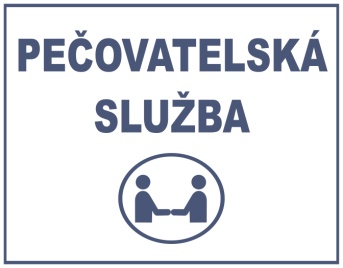 Pečovatelská služba ŽidlochoviceOrganizační složka Města ŽidlochoviceMasarykova 115667 01  ŽidlochoviceTelefon: 547238578, 604290417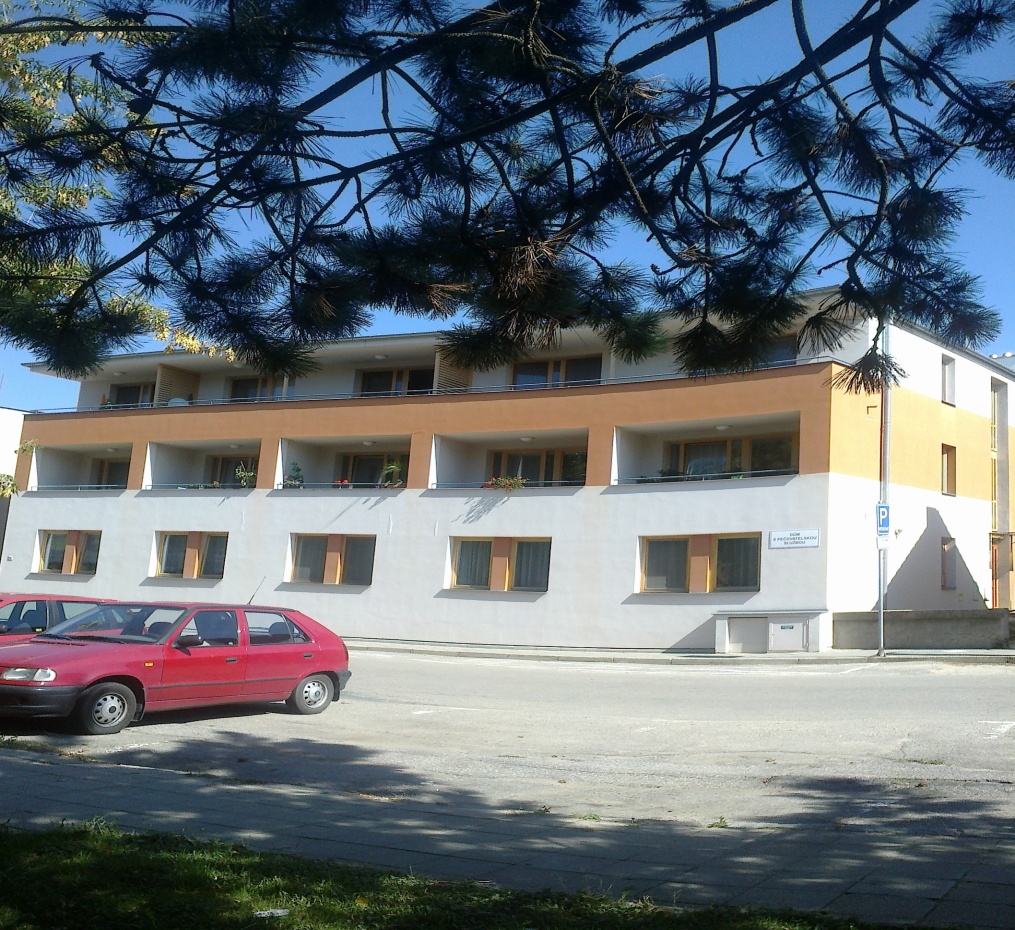 Historie      Pečovatelská služba Židlochovice pomáhá seniorům a zdravotně postiženým již více než 30 let. Je proto občanům známá a stále jí hojně využívají. Organizační složkou Města Židlochovice se stala v roce 2006. Za dobu svého působení se služba několikrát stěhovala, nyní má centrum v Domě s pečovatelskou službou v Židlochovicích, Masarykova č.115.Cílová skupinaOsoby, které mají sníženou soběstačnost z důvodu věku, chronického nebo dlouhodobého onemocnění, nebo zdravotního postižení.Osoby pobírajícím starobní nebo invalidní důchod, které  nezvládají  obstarat si své základní životní potřeby a nutné práce v domácnosti.Rodiny s dětmi, jejichž situace vyžaduje pomoc jiné osoby (např. při narození trojčat, těžce tělesně postiženým rodičům, nebo dětem).Službu poskytujeme občanům (viz. odst. 1 - 3) na území města Židlochovice a obcím židlochovického regionu v tomto čase: v pracovní dny pondělí až pátek od 6.30 do 15.00 hodin. úřední dny: pondělí a středa 8-17 hodin.V případě nutnosti byla služba pro klienty rozšířena na poskytování základní péče i mimo uvedenou pracovní dobu. To znamená v pracovní dny od 15:00 do 18:00 hodin, v sobotu a v neděli  od 6:30 do 18:00 hodin.                                                              Poslání„Posláním Pečovatelské služby Židlochovice je pomoc a podpora osobám, které se ocitly v obtížné sociální situaci - seniorům, zdravotně postiženým a rodinám s dětmi. Posláním pečovatelské služby je vést naše klienty k samostatnosti, rozvíjení vlastních schopností při sebeobsluze, nebo při péči o jejich domácnost tak, aby svoji situaci zvládli co nejvíce vlastními silami. Kvalitním poskytováním služby a individuálním přístupem podporujeme klienty zůstat co nejdéle v jejich přirozeném prostředí, překonávat tíživé situace, žít důstojně a zapojovat se do běžného života společnosti.“ Cíle službyPřekonat klientům období nemoci nebo nepříznivé sociální situace a docílit návrat ke svému původnímu životnímu stylu,umožnit klientům zůstat co nejdéle ve svém domácím prostředí a oddálit jejich umístění do zařízení sociální péče,poskytovat klientům kvalitní péči na odborné úrovni.    Zásady při poskytování službySlužbu poskytujeme bez ohledu na náboženské vyznání, rasu a pohlaví,individuální přístup ke klientovi a jeho potřebám,jednáme s klientem na partnerské úrovni, dáváme mu možnost volby,zachováváme klientům soukromí a chráníme jejich důstojnost,respektujeme klientovy nároky a přání, týkající se jeho sociálního prostředí a jeho potřeb,podporujeme klienty k návratu ke svým zvyklostem, k soběstačnosti, k návratu do společnosti, aby nesetrvávali dlouhodobě závislí na poskytované službě,zachováváme nestrannost k rodinným vztahům klienta.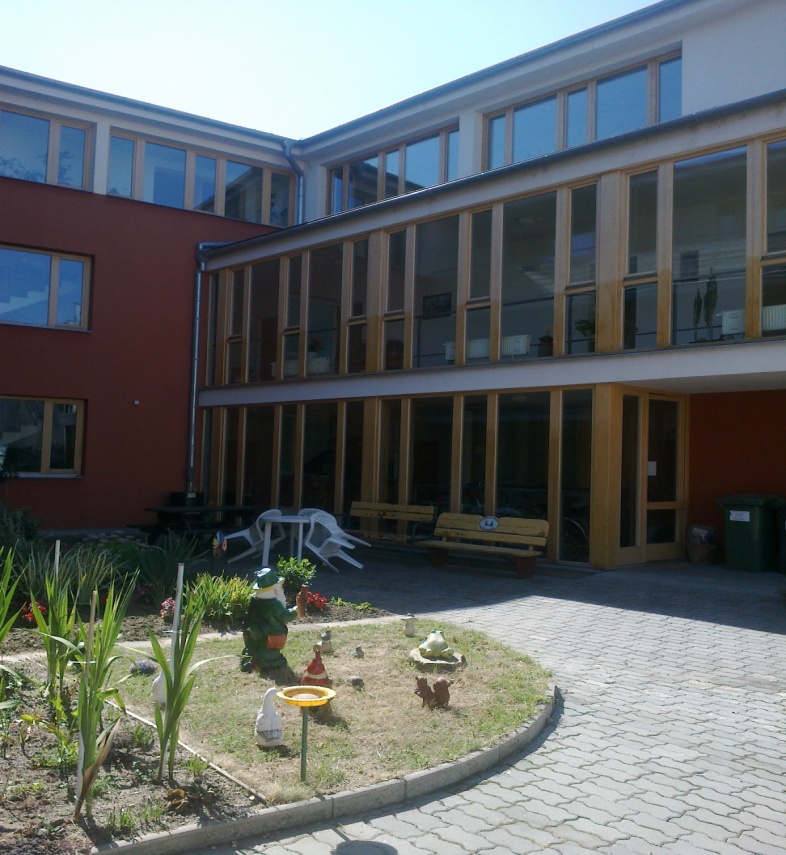 Personální zajištěníBc. Lenka Brázdová – vedoucí pečovatelské službyRadmila Jurisová – sociální pracovniceJana Furchová – pedikérka, pečovatelkaMilada Froncová – pečovatelkaMiroslava Suchánková – pečovatelkaSaskia Knolová – pečovatelkaZuzana Rohrerová – pracovnice úklidu Domu s pečovatelskou službou (dále jen DPS)Vzdělávání pracovníkůV roce 2013 bylo zajištěno školení pracovníkům Pečovatelské služby Židlochovice (dále jen PS) v rozsahu stanoveném zákonem č. 108/206 Sb. o sociálních službách, § 116.Prováděná praxe Za období od ledna 2013 do prosince 2013 byla na pracovišti PS umožněna praxe 4 osobám z úřadu práce. AktivityV roce 2013 byl vydán informační letáček pro obyvatele židlochovického regionu. Jeho hlavním účelem je představit PS. To znamená seznámit potencionální klienty s jejím posláním, cíli a zásadami, a také se seznamem a cenou úkonů. Jsou zde uvedeny potřebné kontakty. V neposlední řadě je zde uvedena informace o DPS v Židlochovicích.PS organizovala jedenkrát za čtvrtletí pro obyvatele DPS a  seniory ze Židlochovic akci Trénování paměti s lektorem p. Zdeňkem Chourou.Již tradičně proběhla před Vánocemi v prostorách DPS vánoční besídka. Zúčastnili se jí obyvatelé DPS a zaměstnanci PS, kteří připravili slavnostní tabuli s občerstvením. Pozvání na tuto akci přijala paní Mgr. Tycová, vedoucí sociálního odboru MěÚ Židlochovice, která si připravila přednášku pro seniory na téma sociálních dávek. Děti z Mateřské školy Židlochovice předvedly pásmo koled spojených s tanečky. Vrcholným zážitkem bylo vystoupení žáků Základní umělecké školy Židlochovice. Účastnící vánoční besídky odcházeli do svých bytů spokojeni s malou sladkostí v podobě perníčků, které napekla jedna šikovná obyvatelka DPS.Na podzim 2013 se sešly pracovnice PS v Orlovně v Židlochovicích za účelem společného klání v kuželkách. Turnaj byl zakončen posezením u večeře.Hodnocení službySlužba byla během roku 2013 poskytnuta celkem 136 klientům, z toho 100 ženám a 36 mužům. Nově přihlášených bylo 20 a služba byla zrušena 6 klientům. Počet poskytnutých úkonů v roce 2013V roce 2013 bylo poskytnuto celkem 18 505 základních úkonů, z toho16 765 dovezených obědů.Fakultativních úkonů bylo 355, z toho 181 pedikúr, 77x dohled nad dospělým občanem, 72x jednoduché ošetřovatelské úkony a zbytek činily svozy na pedikúru do střediska PS. Fakultativní úkony tvoří 16,95 % z celkového počtu provedených úkonů (bez dovozu obědů).Počet zajištěných obědůPočet vybraných základních úkonů za rok 2013 (z celkového počtu 1740)Dotazník – uživatelé služby (vyhodnocení standardu č. 15)Celkem 18-ti klientům PS byl rozdán dotazník. Do anonymní schránky v DPS bylo navráceno celkem 17 vyplněných dotazníků. Bylo položeno 5 otázek. Znění otázek: 1. Máte připomínky ke způsobu poskytování služby?2. Jak hodnotíte chování pečovatelek?3. Dostačuje Vám služba v současném rozsahu?4. Máte nějaký problém, se kterým Vám můžeme v rámci služby pomoci?5. Na koho se obrátíte v případě problémů?Vyhodnocení otázek:Zda mají klienti připomínky k poskytované službě: 16 dotázaných odpovědělo, že připomínky nemají. Jedna odpověď byla: ano - nedostatek pečovatelek.Chování pečovatelek bylo hodnoceno kladně všemi dotázanými.Na dotaz, zda služba klientům vyhovuje v současném rozsahu, odpovědělo 16 dotázaných, že ano. Jedna odpověď byla: částečně.Na tuto otázku, zda mají nějaký problém, se kterým bychom mohli dotázaným v rámci služby pomoci, odpověděli všichni shodně, že problém nemají, jen v jednom případě bylo uvedeno: Mám potíže s chůzí, jsem ráda, když mi pečovatelky pomohou.Většina dotázaných odpověděla, že by se obrátili s problémem na vedoucí nebo pracovnice PS, v jednom případě na své děti a v jednom na svoji rodinu.Dotazník – praktikanty z úřadu práceNa závěr praxe předkládáme praktikantkám dotazníky k hodnocení, které se týkají spokojenosti se službou ze strany klientů, chování pracovnic PS ke klientům a v neposlední řadě hodnocení organizace práce. Ze strany praktikantek nebyl navržen žádný podnět ke změně poskytování či vylepšení služby.      Individuální plánováníPři zavedení služby plánujeme s klientem poskytování úkonů dle jeho potřeb. Poskytovaná péče je kontrolována a vyhodnocována co do dostatečnosti a naplňování osobního cíle klienta. Péči vyhodnocujeme zpravidla 1x za 3 měsíce. Kontrolu individuálních plánů provádí průběžně během roku i vedoucí pečovatelské služby. Pracovní poradyPorady s pracovníky PS se konaly průběžně během celého roku. Na pracovních poradách se řeší všechny aktuální změny spojené s našimi klienty a organizační záležitosti PS. SupervizePS Židlochovice využívá supervizi jako náhled nezávislé osoby na poskytování a hodnocení  služby. Supervizi nám, na základě smlouvy, zajistila Tremedias o.p.s. – paní Mgr. Iva Macková.Přehled hospodaření v roce 2013Výnosy: příjmy od klientů   491 000,-Kčpříspěvky obcí 420 000,- Kčdotace MPSV 187 000,- Kč Náklady: platy a provozní náklady 2 318 000,- KčVyhodnocení poslání Pečovatelské služby ŽidlochovicePoslání Pečovatelské služby Židlochovice je naplňováno, což dokazují definice osobních cílů klientů. Cíle jsou převážně zaměřeny na podporu soběstačnosti, překonání období nemoci či rekonvalescence a hlavně umožňují zůstat klientům ve svých domovech s rodinou a v blízkosti svých přátel.Pomoc PS jim oddaluje odchod do sociálních zařízení s komplexní péčí.ZávěrSpokojenost klientů je pro pracovnice PS prioritou. O tom, že jsou klienti spokojeni svědčí i to, že v roce 2013 nebyla ze strany klientů podána žádná stížnost na poskytování služby, její kvalitu ani na práci pečovatelek.      V Židlochovicích dne  28.1.2013 Výroční zprávu zpracovala:  Bc. Lenka Brázdová – vedoucí PS    Radmila Jurisová – sociální pracovnice PSZákladní úkony/z toho dovoz obědů18 50516 765Základní úkony (bez dovozu obědů)174083,05%Fakultativní činnosti35516,95%Celkem základní a fakultativní úkony (bez dovozu obědů)2095100%Měsíc/RokPočet obědů1/201314642/201313713/201315174/201313895/201314196/201313337/201314938/201314649/2013138810/2013148111/2013140312/20131043Celkem:16765 Běžné nákupy a pochůzky317Běžný úklid a údržba domácnosti258Doprovod k lékaři a doprovázení zpět16Pomoc a podpora při podávání jídla a pití170Pomoc při přesunu na lůžko nebo vozík136Pomoc při úkonech osobní hygieny419Pomoc při zajištění velkého úklidu domácnosti, např. sezónního úklidu, úklidu po malování81